PageActivityAnswersp.2Think Ahead*Draw your own answer. p.3Sentence PatternsA. 1) I will2) listen to you3) nowB. “I will listen to you now.”pp.4~5Words to KnowA.1) spend2) farm3) steal4) land5) sellpp.4~5Words to KnowB. 1) wants2) make3) listen4) comespp.6~7Meet the CharactersA.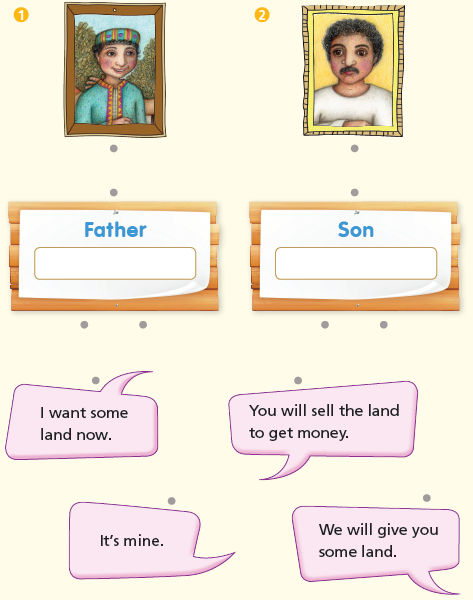 pp.6~7Meet the CharactersB.1) make 2) sorrypp.8~11ComprehensionA.1) F2) F3) T4) Tpp.8~11ComprehensionB.1) Give me my land.2) He sells the land.3) A letter4) Moneypp.8~11ComprehensionC.1) farm, want2) money, friends pp.8~11ComprehensionD.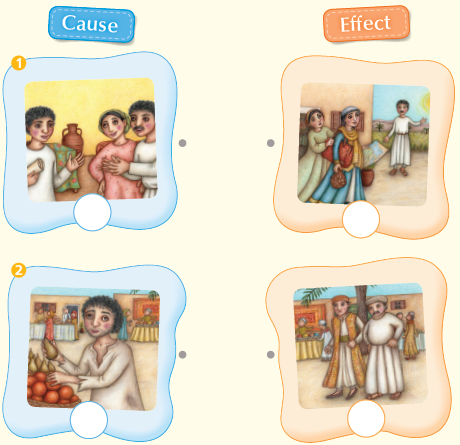 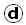 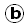 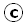 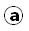 pp.12~13Review QuizA.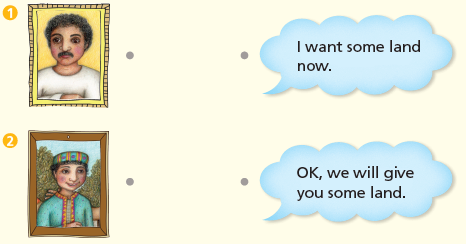 pp.12~13Review QuizB.1) farm2) sell3) land4) spends5) stealspp.12~13Review QuizC.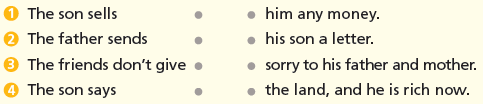 pp.12~13Review QuizD.1) b2) app.12~13Review QuizE. 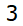 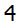 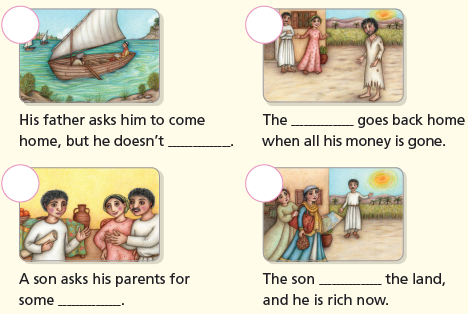 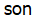 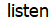 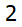 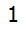 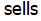 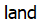 p.15Book Report<Summary>land, rich, spends, listen, steals<Lesson>learn from 